PALÁCIO 1º DE NOVEMBROMENSAGEM AO PROJETO DE LEI Nº           /2018, QUE   “Dispõe sobre a Instituição da Semana de Conscientização e Incentivo à Preservação do Patrimônio Público Escolar, a ser realizada anualmente, no âmbito do Município de Itatiba”Senhores Vereadores:O presente projeto de lei que está sob a análise nessa casa legislativa, visa instituir a campanha de conscientização com envolvimento de toda comunidade escolar (direção, corpo docente, alunos, pais e responsáveis) para o fim de estimular a preservação do patrimônio público.  Infelizmente, é comum encontrarmos rabiscos nas mesas da biblioteca e nas paredes das salas, a quebra de espelhos nos banheiros, a fixação de goma de mascar embaixo das carteiras e de papel higiênico molhado nas paredes, entre tantos outros atos de depredação do patrimônio escolar, são situações até corriqueiras dentro da Unidade Escolar e que representam um problema de conscientização educacional.Por ano, a Secretaria de Educação destina parte significativa do orçamento para a manutenção da escola, destinados a reforma de instalações, conserto de equipamentos, pintura de parede, troca de carteiras e cadeiras, entre outras despesas, as quais poderiam ser evitadas, se houvesse maior conscientização da comunidade escolar na preservação do patrimônio. A instituição da “Semana de Conscientização e Incentivo à Preservação do Patrimônio Público Escolar” tem como objetivo atacar esse problema, com a implementação de atividades pedagógicas e práticas que vislumbrem a promoção do sentimento de pertencimento da comunidade em relação à unidade escolar, contribuindo inclusive para   a formação de cidadão participativo e consciente de seus direitos e deveres. Sendo assim, submetemos o presente Projeto de Lei a elevada   apreciação dos Nobres Pares que integram esta Casa Legislativa, na expectativa de que após regular tramitação, seja deliberado e aprovado na forma regimental. Palácio 1º de Novembro, 10 de julho de 2018.Deborah de Cassia OliveiraVereadora – PPSPALÁCIO 1º DE NOVEMBROPROJETO DE LEI Nº                /2018EMENTA: “Dispõe sobre a Instituição da Semana de Conscientização e Incentivo à Preservação do Patrimônio Público Escolar, a ser realizada anualmente, no âmbito do Município de Itatiba”		Senhores Vereadores:		A CÂMARA MUNICIPAL DE ITATIBA APROVA:Art. 1º Fica instituída a “Semana de Conscientização e Incentivo à Preservação do Patrimônio Público Escolar”, a ser realizada anualmente, no âmbito do Município de Itatiba, no mês de março, com o objetivo de esclarecer, orientar, alertar e conscientizar a importância da proteção e preservação do patrimônio público escolar. Art. 2º As atividades alusivas as comemorações da “ Semana de Conscientização e Incentivo à Preservação do Patrimônio Público Escolar”, poderão ser promovidas pelo Poder Executivo Municipal, através da Secretaria de Educação, bem como pela comunidade escolar (direção, corpo docente, alunos, pais e responsáveis), mediante a realização de palestras, campanhas educativas, atividades didáticas, com ênfase para importância da proteção e preservação do patrimônio escolar. Artigo 3º - A “Semana de Conscientização e Incentivo à Preservação do Patrimônio Público Escolar” poderá incluir, entre outras, as seguintes atividades:I- Campanhas institucionais nos meios de comunicação, com mensagens sobre as despesas públicas com pintura, reforma, aquisição de móveis e equipamentos para as escolas pichadas e/ou depredadas, bem como as consequências legais previstas por danos ao patrimônio público;II- Confecção de cartazes, folders e materiais didático-informativos, com mensagens que incentivam, esclareçam, alertam, orientam e conscientizam sobre a importância da proteção e preservação do patrimônio público escolar;lll- Concursos, exposições e premiações de trabalhos estudantis sobre o tema “preservação e proteção do patrimônio público escolar”;IV- Mutirões de limpeza, pintura e conserto de cadeiras, carteiras, lousas e demais utensílios, equipamentos e instalações escolares;  V- Parcerias com associações de pais e mestres, grêmios estudantis, associações de moradores, organizações não-governamentais, sindicatos e sociedades civis para a realização de campanhas educativas;VI- Incentivos ao trabalho voluntário nas escolas, com ações direcionadas à recuperação do patrimônio público escolar depredado e/ou pichado;   VII- outras ações e procedimentos lícitos e úteis para a consecução dos objetivos dessa semana.      Art. 4º - As despesas decorrentes desta Lei correrão à conta das dotações orçamentárias próprias. Art. 5º O Poder  Executivo poderá  regulamentar a presente Lei. Art. 6º  Esta Lei entra em vigor na data de sua publicação. Palácio 1º de Novembro, 10 de julho de 2018.Deborah de Cassia Oliveira                                         Vereadora – PPS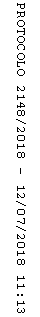 